Proiect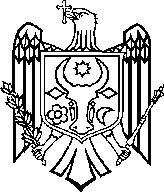 GUVERNUL REPUBLICII MOLDOVAH O T Ă R Î R E nr. _________din _____________________________ChișinăuCu privire la aprobarea semnării Acordului-cadru de împrumut dintre Republica Moldova și Banca de Dezvoltare a Consiliului Europei pentru realizarea proiectului „Răspuns de Urgență la COVID-19 şi Suport pentru Întreprinderile Micro, Mici și Mijlocii” În temeiul art. 3 alin. (1) din Legea nr. 419/2006 cu privire la datoria sectorului public, garanțiile de stat și recreditarea de stat (republicată în Monitorul Oficial al Republicii Moldova, 2014, nr. 397-399, art. 704), cu modificările ulterioare, Guvernul HOTĂRĂŞTE:Se aprobă semnarea Acordului-cadru de împrumut dintre Republica Moldova și Banca de Dezvoltare a Consiliului Europei pentru realizarea proiectului „Răspuns de Urgență la COVID-19 şi Suport pentru Întreprinderile Micro, Mici și Mijlocii”.Se împuternicește domnul Serghei Puşcuţa, viceprim-ministru, ministrul finanțelor, pentru semnarea Acordului-cadru de împrumut dintre Republica Moldova și Banca de Dezvoltare a Consiliului Europei pentru realizarea proiectului „Răspuns de Urgență la COVID-19 şi Suport pentru Întreprinderile Micro, Mici și Mijlocii”, Prezenta hotărâre intră în vigoare la data publicării în Monitorul Oficial al Republicii Moldova.Проект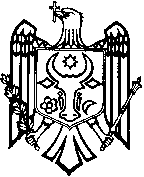 ПРАВИТЕЛЬСТВО РЕСПУБЛИКИ МОЛДОВАПОСТАНОВЛЕНИЕ № ________от ________________________________Кишиневоб утверждении подписания Рамочного соглашения между Республикой Молдова и Банком развития Совета Европы о реализации проекта «Чрезвычайное реагирование на COVID-19 и поддержка микро, малых и средних предприятий» На основании статьи 3 части (1) Закона № 419/2006 года о долге публичного сектора, государственных гарантиях и государственном рекредитовании (повторное опубликование: Официальный монитор Республики Молдова, 2014 г., № 397-399, ст.704), с последующими изменениями, Правительство ПОСТАНОВЛЯЕТ:Утвердить подписание Рамочного соглашения между Республикой Молдова и Банком развития Совета Европы о реализации проекта «Чрезвычайное реагирование на COVID-19 и поддержка микро, малых и средних предприятий».Наделить господина Сергея Пушкуца, заместителя премьер-министра, министр финансов, полномочиями по подписанию Рамочного соглашения между Республикой Молдова и Банком развития Совета Европы о реализации проекта «Чрезвычайное реагирование на COVID-19 и поддержка микро, малых и средних предприятий».Настоящее постановление вступает в силу со дня опубликования в Официальный Монитор Республики Молдова.Prim-ministruContrasemnează:Ion CHICUViceprim-ministru ,Ministrul FinanțelorSerghei PUȘCUȚAMinistrul Sănătății, Muncii şi Protecției SocialeViorica DUMBRĂVEANUПремьер-министрИон КИКУКонтрассигнуют:Заместитель премьер-министра, Министр ФинансовСергей ПУШКУЦАМинистр здравоохранения, труда и социальной защитыВиорика ДУМБРЭВЯНУ